Miami Valley Community Action Partnership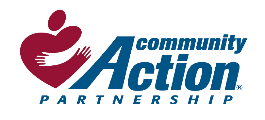 CSBG Customer Intake ApplicationBy signing this authorization, I grant permission for the sharing of information which is to be used to determine eligibility for participation in the Community Services Block Grant (CSBG) or other agency programs under the umbrella of Community Action as operated by the Miami Valley Community Action Partnership for either myself or my family members.I understand this release will terminate one year from the date I sign this authorization or sooner if I request so in writing.I understand that all information obtained in association with this release will be held in strict confidence by the recipient.I further direct that information shared resulting from my signature not be further disclosed without my specific written authorization.I further declare that I understand and permit an information exchange strictly for disclosure purposes related to Miami Valley Community Action Partnership programming.I also hereby give permission to release to and /or secure information from the following organizations for the purpose of securing services I have requested:List Organizations:I certify that this statement is true and correct to the best of my knowledge, and I authorize the release of any or all information necessary for verification purposes.Applicant Signature:	Date:	Program Name:Program Name:Program Name:Program Name:Program Name:Application Date:Application Date:Application Date:  Emergency Services  Utility Assistance  Emergency Services  Utility Assistance  Emergency Services  Utility Assistance  Emergency Services  Utility Assistance  Emergency Services  Utility AssistanceMonth/Day/YearMonth/Day/YearMonth/Day/YearPrimary ApplicantPrimary ApplicantPrimary ApplicantPrimary ApplicantPrimary ApplicantPrimary ApplicantPrimary ApplicantPrimary ApplicantFirst Name:First Name:Middle Name:Middle Name:Middle Name:Last Name:Last Name:Last Name:Social Security Number:Social Security Number:Date of Birth:Date of Birth:Date of Birth:Gender:Gender:Gender:Month/Day/YearMonth/Day/YearMonth/Day/Year Female        Male      Other Female        Male      Other Female        Male      OtherDisabled:      Yes     NoDisabled:      Yes     NoVeteran:      Yes     NoVeteran:      Yes     NoVeteran:      Yes     NoSNAP (Food Stamps):      Yes     NoSNAP (Food Stamps):      Yes     NoSNAP (Food Stamps):      Yes     NoCurrent Residential AddressCurrent Residential AddressCurrent Residential AddressCurrent Residential AddressCurrent Residential AddressCurrent Residential AddressCurrent Residential AddressCurrent Residential AddressStreet Address:Street Address:Street Address:Street Address:Street Address:Street Address:Street Address:Street Address:Street Address Line 2:Street Address Line 2:Street Address Line 2:Street Address Line 2:Street Address Line 2:Street Address Line 2:Street Address Line 2:Street Address Line 2:City:City:State:State:Zip Code:Zip Code:County:County:Phone Number:Phone Number:Phone Number:Phone Number:Email Address:example@example.comEmail Address:example@example.comEmail Address:example@example.comEmail Address:example@example.comRace:Race:Race:Education:Education:Ethnicity:Ethnicity:Ethnicity: American Indian/Alaskan Native Asian Black/African American White Native Hawaiian/Other Pacific Islander  Unknown/not reported Other: American Indian/Alaskan Native Asian Black/African American White Native Hawaiian/Other Pacific Islander  Unknown/not reported Other: American Indian/Alaskan Native Asian Black/African American White Native Hawaiian/Other Pacific Islander  Unknown/not reported Other: 0-8 9-12 (Non Grad) HS Grad/GED12 + Post-Secondary 2-4 Yr. Grad College 0-8 9-12 (Non Grad) HS Grad/GED12 + Post-Secondary 2-4 Yr. Grad College Hispanic, Latino or Spanish Origins Not Hispanic, Latino or Spanish Origins Hispanic, Latino or Spanish Origins Not Hispanic, Latino or Spanish Origins Hispanic, Latino or Spanish Origins Not Hispanic, Latino or Spanish OriginsHousehold Information:Household Information:Household Information:Household Information:Household Information:Household Information:Household Information:Household Information:# In Household (including yourself):Family TypeFamily TypeWork StatusWork StatusHealth Insurance TypeHealth Insurance TypeSource of Income Single Parent/Female Single Parent/Male Two-Parent Household Single Person Two Adults/No Children Non-related Adults with 
     children Multigenerational 
     Household Other: Single Parent/Female Single Parent/Male Two-Parent Household Single Person Two Adults/No Children Non-related Adults with 
     children Multigenerational 
     Household Other: Employed full-time Employed part-time Migrant Seasonal Farm Worker Unemployed (short-term, 6 months or less) Unemployed (long-term, more than 6 months) Unemployed (not in labor force) Retired Unknown/not reported Youth ages 14-24 who are      neither working nor in school Other: Employed full-time Employed part-time Migrant Seasonal Farm Worker Unemployed (short-term, 6 months or less) Unemployed (long-term, more than 6 months) Unemployed (not in labor force) Retired Unknown/not reported Youth ages 14-24 who are      neither working nor in school Other: Medicaid Medicare Private/Employment  Self-Insured/Direct Pay None State Children’s Health Insurance Program State Health Insurance for Adults Other: Medicaid Medicare Private/Employment  Self-Insured/Direct Pay None State Children’s Health Insurance Program State Health Insurance for Adults Other: Employment Unemployment Self-Employment  No Income Social Security TANF/ADC SSI/SSD Pension Disability Child Support Other (please 
     specify):Housing Status Single Parent/Female Single Parent/Male Two-Parent Household Single Person Two Adults/No Children Non-related Adults with 
     children Multigenerational 
     Household Other: Single Parent/Female Single Parent/Male Two-Parent Household Single Person Two Adults/No Children Non-related Adults with 
     children Multigenerational 
     Household Other: Employed full-time Employed part-time Migrant Seasonal Farm Worker Unemployed (short-term, 6 months or less) Unemployed (long-term, more than 6 months) Unemployed (not in labor force) Retired Unknown/not reported Youth ages 14-24 who are      neither working nor in school Other: Employed full-time Employed part-time Migrant Seasonal Farm Worker Unemployed (short-term, 6 months or less) Unemployed (long-term, more than 6 months) Unemployed (not in labor force) Retired Unknown/not reported Youth ages 14-24 who are      neither working nor in school Other: Medicaid Medicare Private/Employment  Self-Insured/Direct Pay None State Children’s Health Insurance Program State Health Insurance for Adults Other: Medicaid Medicare Private/Employment  Self-Insured/Direct Pay None State Children’s Health Insurance Program State Health Insurance for Adults Other: Employment Unemployment Self-Employment  No Income Social Security TANF/ADC SSI/SSD Pension Disability Child Support Other (please 
     specify): Own Rent Other Permanent Housing Homeless Other: Single Parent/Female Single Parent/Male Two-Parent Household Single Person Two Adults/No Children Non-related Adults with 
     children Multigenerational 
     Household Other: Single Parent/Female Single Parent/Male Two-Parent Household Single Person Two Adults/No Children Non-related Adults with 
     children Multigenerational 
     Household Other: Employed full-time Employed part-time Migrant Seasonal Farm Worker Unemployed (short-term, 6 months or less) Unemployed (long-term, more than 6 months) Unemployed (not in labor force) Retired Unknown/not reported Youth ages 14-24 who are      neither working nor in school Other: Employed full-time Employed part-time Migrant Seasonal Farm Worker Unemployed (short-term, 6 months or less) Unemployed (long-term, more than 6 months) Unemployed (not in labor force) Retired Unknown/not reported Youth ages 14-24 who are      neither working nor in school Other: Medicaid Medicare Private/Employment  Self-Insured/Direct Pay None State Children’s Health Insurance Program State Health Insurance for Adults Other: Medicaid Medicare Private/Employment  Self-Insured/Direct Pay None State Children’s Health Insurance Program State Health Insurance for Adults Other: Employment Unemployment Self-Employment  No Income Social Security TANF/ADC SSI/SSD Pension Disability Child Support Other (please 
     specify):Income Period:Income Period:Income Period:Income Period:Income Period:Income Amount:Income Amount:Income Amount: Weekkly        Bi-Weekly        Bi-Monthly        Monthly Weekkly        Bi-Weekly        Bi-Monthly        Monthly Weekkly        Bi-Weekly        Bi-Monthly        Monthly Weekkly        Bi-Weekly        Bi-Monthly        Monthly Weekkly        Bi-Weekly        Bi-Monthly        Monthly